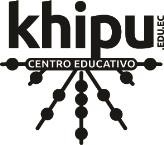 Centro Educativo KhipuUna nueva experiencia educativa.LISTA DE ÚTILESESCOLARESGrado: 8vo EGB                                                                                                                   Año lectivo: 2019-2020TEXTOS:TEXTOS PROYECTO LECTOR Editorial PENTALFACUADERNOSMATERIAL DE ESCRITORIO        3 LÁPICES HB*1 RESALTADOR BICOLOR4 ESFEROROGRÁFICOS BIC punta fina (azul, negro, verde y rojo)1 CAJA DE PINTURAS 12 COLORES.4 MARCADORES DE TIZA LIQUIDA (NEGRO, AZUL, ROJO Y VERDE)1 BORRADOR DE QUESO Y BORRADOR DE TINTA. (Nuevos O Usados)1 SACAPUNTAS.1 JUEGO GEOMÉTRICO grande1 COMPÁS DE PRECISIÓN1 TIJERA PUNTA REDONDA1 PEGA UHU 35 ML.1 CAJA DE TEMPERAS de 7 colores ARTESCO KIDS de 30cc. 2 PINCELES números: 8 punta cuadrada y 2 punta cuadrada2 FRASCOS DE ESCARCHAS DE GEL No 5 de varios colores 5 BARRAS DE SILICONA LÍQUIDA DELGADASMATERIAL DE ASEO1 FRASCO DISPENSADOR CON JABÓN LÍQUIDO.1 FRASCO DISPENSADOR CON GEL ANTICÉPTICO.5 ROLLOS DE PAPEL HIGIÉNICO DOBLE HOJA.1 ROLLOS DE PAPEL TOALLA absorbente y reusable. 1 TOALLA PEQUEÑA 30 X 30 bordado el nombre.1 FRASCO DE CLORO 500ml de un litro.FRASCO DESINFECTANTE 500mlOLIMPIA.1 PLANTA ORNAMENTAL. NOTA: Los textos y cuadernos deben estar con forro plástico y membrete.La lista de útiles se entregará al profesor tutor la primera semana de clases, cada material debe estar puesto el nombre del estudiante. PAPELERÍA50 HOJAS tamaño INEN A CUADROSFOLDERS plástico1 FOLDER PLÁSTICO ROJO DE TAPA TRANSPARENTE - PARA DIBUJO*KIT DE EMERGENCIAESCOLAR1 GAFAS1 MASCARILLA1 BUFANDA1 GORRA1 PITOLcda. Isabel Crespo PROFESORAAv. Simón Bolívar S3-805, Km 17 ½Telf: 593-2-2604401 / Mail: info@khipu.edu.ecwww.khipu.edu.ecLengua y Literatura de 8vo EGBAlto rendimiento 8vo de EGBEDITORIAL, SANTILLANA, S.A.Matemática de 8vo EGBAlto Rendimiento 8vo de EGBEDITORIAL, SANTILLANA, S.A. Ciencias Naturales de 8vo EGBAlto Rendimiento8vo de EGBEDITORIAL, SANTILLANA, S.A.Estudios Sociales de 8vo EGBAlto Rendimiento de 8vo EGBEDITORIAL, SANTILLANA, S.A. Libro de InglésSTOPWATCH 1EDITORIAL SANTILLANA S.A DiccionariosInglés-Español  /    sinónimos y antónimos,  EspañolInglés-Español  /    sinónimos y antónimos,  Español - Anaconda, Historias del Yasuní – autor: Mariana Falconí Samaniego.- Trueno - autor: William H. Armstrong. - Cuentos y leyendas populares de Ecuador Tomo II- autor: Mariana Falconí Samaniego. - Lobo Siberiano – autor: Alver Metalli. 1 Cuaderno espiral de una línea de 100 hojas universitario LENGUA Y LITERATURA 1 Cuaderno espiral de cuatro líneas de 80 hojas universitario ESCRITURA 4 Cuadernos espiral cuadriculado de 100 hojas universitarioMATEMÁTICAS, CIENCIAS NATURALES, ESTUDIOS SOCIALES, INGLES1 Cuaderno nuevo o usado BORRADOR 